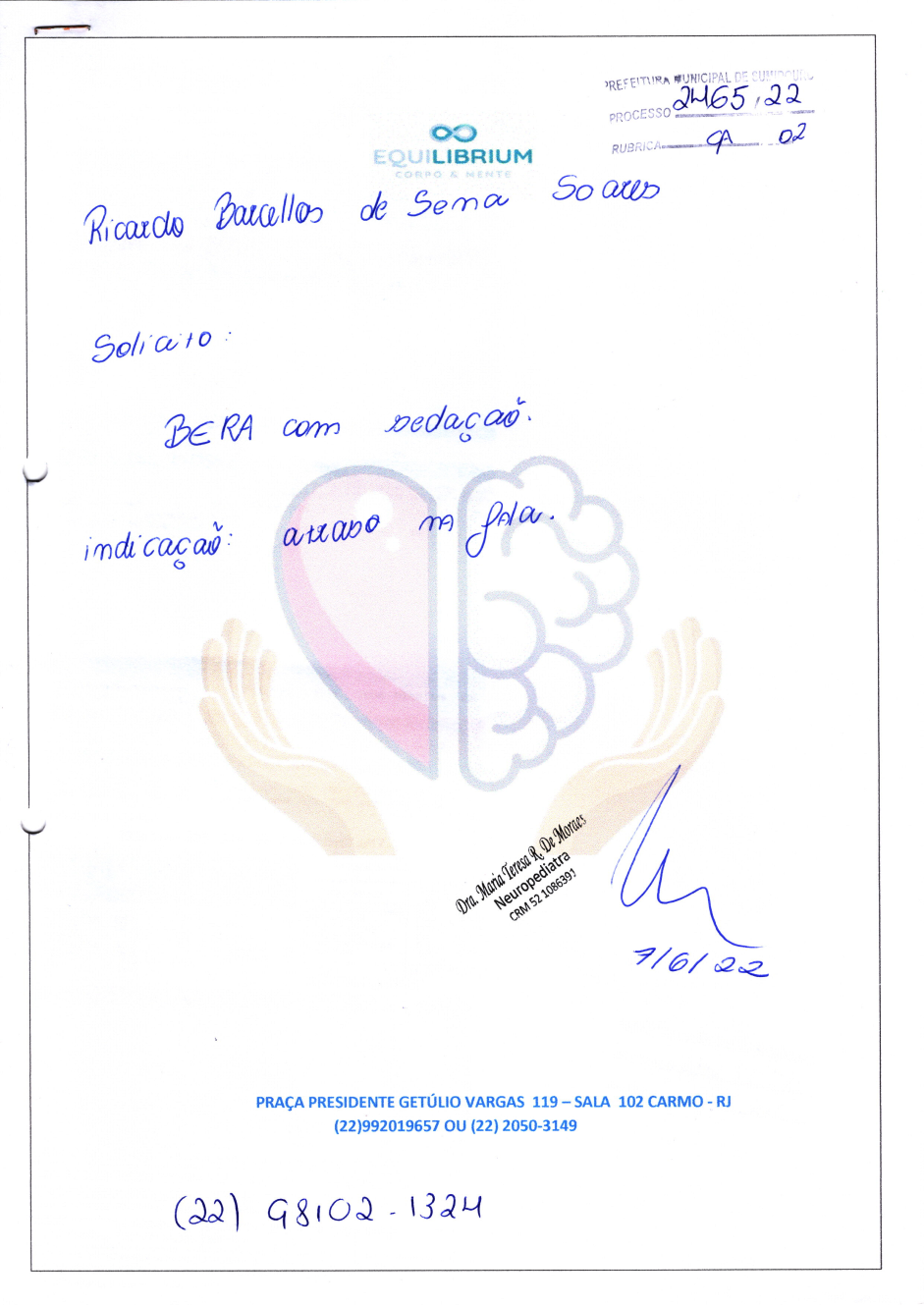 ITEMDESCRIÇÃOUNIDQUANTVALOR UNITARIOVALOR TOTAL01BERA COM SEDAÇÃO PACIENTE: RICARDO BARCELLOS DE SENA SOARESSRV01